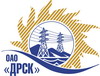 Открытое Акционерное Общество«Дальневосточная распределительная сетевая  компания»Протокол № 477/МР-ВПзаседания закупочной комиссии по выбору победителя закрытому электронному запросу цен на право заключения договора: «Трансформаторы силовые ТМГ(АЭС, ЕАО)»  закупка №  60 лот 2 раздел  1.2   ГКПЗ 2015 гФорма голосования членов Закупочной комиссии: очно-заочная.ВОПРОСЫ, ВЫНОСИМЫЕ НА РАССМОТРЕНИЕ ЗАКУПОЧНОЙ КОМИССИИ: О рассмотрении результатов оценки предложений Участников.О признании предложений соответствующими условиям закупки.О ранжировке предложений. О выборе победителя запроса цен.РЕШИЛИ:	По вопросу № 1Признать объем полученной информации достаточным для принятия решения.Утвердить цены, полученные на момент срока окончания приема предложений    участников запроса цен.По вопросу № 2Признать предложения ОАО "АЛТТРАНС" (656064, Алтайский край, г. Барнаул, Павловский тракт,28), ООО "ЭТК Энерготранс" (680054, г. Хабаровск, ул. Трехгорная 8) соответствующими условиям запроса цен и принять их к дальнейшему рассмотрению.По вопросу № 31. Утвердить ранжировку предложений:По вопросу № 4 Признать Победителем запроса цен:  «Трансформаторы силовые ТМГ(АЭС, ЕАО)»  участника, занявшего первое место в итоговой ранжировке по степени предпочтительности для  заказчика, а именно ОАО "АЛТТРАНС" (656064, Алтайский край, г. Барнаул, Павловский тракт,28) на условиях: стоимость предложения 1 907 550,00 руб. (цена без НДС) (Цена: 2 250 909,00 руб. с НДС). Срок завершения поставки: до 31.07.2015г. при условии подписания договора поставки до 01.06.2015г.При подписании договора позднее указанной даты, поставка осуществляется в течение 60 календарных дней с момента подписания договора. Условия оплаты: в течение 30 календарных дней с момента поставки. Гарантийный  срок: 60 месяцев с момента ввода продукции  в эксплуатацию, но не более 66 месяцев с даты производства, при надлежащем соблюдении правил транспортировки, хранения, ввода в эксплуатацию и инструкций завода-производителя, Руководству по эксплуатации и ГОСТу 15150-69. Предложение действительно: до 14.09.2015г.город  Благовещенск«__25__ » мая 2015 годаМесто в итоговой ранжировкеНаименование и адрес участникаЦена предложения без НДС, руб.1 местоОАО "АЛТТРАНС" (656064, Алтайский край, г. Барнаул, Павловский тракт,28)1 907 550,00  2 местоООО "ЭТК Энерготранс" (680054, г. Хабаровск, ул. Трехгорная 8)2 080 257,63  Ответственный секретарь Закупочной комиссии: Моторина О.А. _____________________________Технический секретарь Закупочной комиссии:  Терёшкина Г.М._______________________________